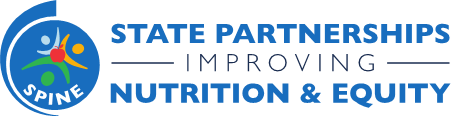 State Partnerships Improving Nutrition & Equity ProgramMonthly Update Call with StatesMarch 15, 2022 3:00-4:00 pm ETJoin Zoom MeetingMeeting ID: https://chronicdisease.zoom.us/j/86755367312Attendees: All NACDD SPINE Team Members and All SPINE State Leads. Purpose: To provide ongoing support and information, program reminders and announcements, and an open forum for Q&A. 3:00-3:05 pmWelcome, Housekeeping, Meeting Norms3:05-3:15 pmOpener 3:15-3:25pmReview upcoming events, deliverables, etc:SPINE State Internal HubTraining & Technical Assistance PageSPINE Project Management Hub 3:20-3:40 pm Finalizing your SAP & Progress Reporting 3:40-3:50 pmQ&A3:50-4:00 pmClosing & Next StepsImportant Dates to RememberGeneral Feedback Form Overview